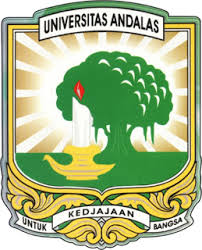 UNIVERSITAS ANDALASSURAT PERJANJIANYang bertandatangan di bawah ini :Nama        : Noreg  : Fakultas           :Sebagai mahasiswa Unand angkatan 2015 dengan penuh kesadaran dan rasa tanggung jawab berjanji untuk :1.   Hanya akan mengikuti serangkaian acara penerimaan mahasiswa baru yang dilaksanakan secara resmi oleh UNAND.2.   Mentaati  aturan  dan  tata  tertib  yang  berlaku  di  UNAND,  sebagaimana  tercantum  dalam  Peraturan Akademik dan Kemahasiswaan.3.   Mentaati  ketentuan-ketentuan  yang  mengatur  hal-hal  yang  berkaitan  dengan  kemahasiswaan sebagaimana tercantum dalam Anggaran Rumah Tangga UNAND.4.   Menjunjung  tinggi  Harkat  Pendidikan,  dan  tidak  melaksanakan  politik  praktis  yang  mengganggusistem pendidikan UNAND.5.   Tidak akan melaksanakan dan atau mengikuti kegiatan yang bersifat kaderisasi/orientasi studi/latihan- latihan  yang  dilakukan  oleh  sekelompok  mahasiswa  atau  organisasi  kemahasiswaan  yang  tidakmendapat izin resmi dari Pimpinan Fakultas dan Pimpinan UNAND.6.   Tidak terlibat dengan tindakan kriminal, sebagai pengguna maupun pengedar minuman keras (miras), narkotika dan obat-obatan terlarang (Narkoba).Jika saya melakukan pelanggaran terhadap Surat Perjanjian ini, maka saya bersedia menerima sanksi dari UNAND   setinggi-tingginya   dapat   dicabut   status   mahasiswa   secara   permanen   sebagai   mahasiswa   UNAND angkatan 2015.       .............., ………................  2015MENGETAHUI/MENYETUJUI,                                                       YANG MEMBUAT PERJANJIAN,(Orang Tua Mahasiswa)                                                                 (……………………………………….)Noreg